КАРАР	ПОСТАНОВЛЕНИЕ13 декабрь 2018 й.	№ 65	13 декабря 2018 г.Об изменении адресаРуководствуясь Федеральным законом от 06.10.2003 № 131-ФЗ "Об общих принципах организации местного самоуправления в Российской Федерации”. Федеральным законом от 28.12.2013 № 443-ФЗ "О федеральной информационной адресной системе и о внесении изменений в Федеральный закон "Об общих принципах организации местного самоуправления в Российской Федерации". Правилами присвоения, изменения и аннулирования адресов, утвержденным Постановлением Правительства Российской Федерации от 19.11.2014 № 1221. ПОСТАНОВЛЯЮ:Изменить адреса следующих объектов адресации:Жилого дома с кадастровым номером 02:53:070101:155Российская Федерация, Республика Башкортостан, Шаранский муниципальный район, Сельское поселение Старотумбагушевский сельсовет, деревня Старотумбагушево, улица Молодежная, Домовладение 4;изменить на следующий адрес: Российская Федерация, Республика Башкортостан, Шаранский муниципальный район, Сельское поселение Старотумбагушевский сельсовет, деревня Старотумбагушево, улица Молодежная, Дом 4;Жилого дома с кадастровым номером 02:53:070101:157Российская Федерация, Республика Башкортостан, Шаранский муниципальный район, Сельское поселение Старотумбагушевский сельсовет, деревня Старотумбагушево, улица Молодежная, Домовладение 6;изменить на следующий адрес: Российская Федерация, Республика Башкортостан, Шаранский муниципальный район, Сельское поселение Старотумбагушевский сельсовет, деревня Старотумбагушево, улица Молодежная, Дом 6;Жилого дома с кадастровым номером 02:53:070102:133Российская Федерация, Республика Башкортостан, Шаранский муниципальный район, Сельское поселение Старотумбагушевский сельсовет, деревня Старотумбагушево, улица Фермерская, Домовладение 5;изменить на следующий адрес: Российская Федерация, Республика Башкортостан, Шаранский муниципальный район, Сельское поселение Старотумбагушевский сельсовет, деревня Старотумбагушево, улица Фермерская, Дом 5;Жилого дома с кадастровым номером 02:53:070102:72Российская Федерация, Республика Башкортостан, Шаранский муниципальный район, Сельское поселение Старотумбагушевский сельсовет, деревня Старотумбагушево, улица Нижняя, Домовладение 1;изменить на следующий адрес: Российская Федерация, Республика Башкортостан, Шаранский муниципальный район, Сельское поселение Старотумбагушевский сельсовет, деревня Старотумбагушево, улица Нижняя, Дом 1;Жилого дома с кадастровым номером 02:53:070102:156Российская Федерация, Республика Башкортостан, Шаранский муниципальный район, Сельское поселение Старотумбагушевский сельсовет, деревня Старотумбагушево, улица Нижняя, Дом 1а;изменить на следующий адрес: Российская Федерация, Республика Башкортостан, Шаранский муниципальный район, Сельское поселение Старотумбагушевский сельсовет, деревня Старотумбагушево, улица Нижняя, Дом 1А;Жилого дома с кадастровым номером 02:53:070102:103Российская Федерация, Республика Башкортостан, Шаранский муниципальный район, Сельское поселение Старотумбагушевский сельсовет, деревня Старотумбагушево, улица Нижняя, Домовладение 2;изменить на следующий адрес: Российская Федерация, Республика Башкортостан, Шаранский муниципальный район, Сельское поселение Старотумбагушевский сельсовет, деревня Старотумбагушево, улица Нижняя, Дом 2;Жилого дома с кадастровым номером 02:53:070102:68Российская Федерация, Республика Башкортостан, Шаранский муниципальный район, Сельское поселение Старотумбагушевский сельсовет, деревня Старотумбагушево, улица Нижняя, Домовладение 3;изменить на следующий адрес: Российская Федерация, Республика Башкортостан, Шаранский муниципальный район, Сельское поселение Старотумбагушевский сельсовет, деревня Старотумбагушево, улица Нижняя, Дом 3;Жилого дома с кадастровым номером 02:53:070101:122Российская Федерация, Республика Башкортостан, Шаранский муниципальный район, Сельское поселение Старотумбагушевский сельсовет, деревня Старотумбагушево, улица Нижняя, Домовладение 4;изменить на следующий адрес: Российская Федерация, Республика Башкортостан, Шаранский муниципальный район, Сельское поселение Старотумбагушевский сельсовет, деревня Старотумбагушево, улица Нижняя, Дом 4;Жилого дома с кадастровым номером 02:53:070102:104Российская Федерация, Республика Башкортостан, Шаранский муниципальный район, Сельское поселение Старотумбагушевский сельсовет, деревня Старотумбагушево, улица Нижняя, Домовладение 5;изменить на следующий адрес: Российская Федерация, Республика Башкортостан, Шаранский муниципальный район, Сельское поселение Старотумбагушевский сельсовет, деревня Старотумбагушево, улица Нижняя, Дом 5;Жилого дома с кадастровым номером 02:53:070102:114Российская Федерация, Республика Башкортостан, Шаранский муниципальный район, Сельское поселение Старотумбагушевский сельсовет, деревня Старотумбагушево, улица Нижняя, Домовладение 7;изменить на следующий адрес: Российская Федерация, Республика Башкортостан, Шаранский муниципальный район, Сельское поселение Старотумбагушевский сельсовет, деревня Старотумбагушево, улица Нижняя, Дом 7;Жилого дома с кадастровым номером 02:53:070101:131Российская Федерация, Республика Башкортостан, Шаранский муниципальный район, Сельское поселение Старотумбагушевский сельсовет, деревня Старотумбагушево, улица Нижняя, Домовладение 9;изменить на следующий адрес: Российская Федерация, Республика Башкортостан, Шаранский муниципальный район, Сельское поселение Старотумбагушевский сельсовет, деревня Старотумбагушево, улица Нижняя, Дом 9;Жилого дома с кадастровым номером 02:53:070102:105Российская Федерация, Республика Башкортостан, Шаранский муниципальный район, Сельское поселение Старотумбагушевский сельсовет, деревня Старотумбагушево, улица Нижняя, Домовладение 11;изменить на следующий адрес: Российская Федерация, Республика Башкортостан, Шаранский муниципальный район, Сельское поселение Старотумбагушевский сельсовет, деревня Старотумбагушево, улица Нижняя, Дом 11;. Жилого дома с кадастровым номером 02:53:070102:81Российская Федерация, Республика Башкортостан, Шаранский муниципальный район, Сельское поселение Старотумбагушевский сельсовет, деревня Старотумбагушево, улица Нижняя, Домовладение 13;изменить на следующий адрес: Российская Федерация, Республика Башкортостан, Шаранский муниципальный район, Сельское поселение Старотумбагушевский сельсовет, деревня Старотумбагушево, улица Нижняя, Дом 13; Жилого дома с кадастровым номером 02:53:070102:69Российская Федерация, Республика Башкортостан, Шаранский муниципальный район, Сельское поселение Старотумбагушевский сельсовет, деревня Старотумбагушево, улица Нижняя, Домовладение 15;изменить на следующий адрес: Российская Федерация, Республика Башкортостан, Шаранский муниципальный район, Сельское поселение Старотумбагушевский сельсовет, деревня Старотумбагушево, улица Нижняя, Дом 15;Жилого дома с кадастровым номером 02:53:070102:159Российская Федерация, Республика Башкортостан, Шаранский муниципальный район, Сельское поселение Старотумбагушевский сельсовет, деревня Старотумбагушево, улица Нижняя, Домовладение 17;изменить на следующий адрес: Российская Федерация, Республика Башкортостан, Шаранский муниципальный район, Сельское поселение Старотумбагушевский сельсовет, деревня Старотумбагушево, улица Нижняя, Дом 17;Жилого дома с кадастровым номером 02:53:070101:94Российская Федерация, Республика Башкортостан, Шаранский муниципальный район, Сельское поселение Старотумбагушевский сельсовет, деревня Старотумбагушево, улица Центральная, Домовладение 1;изменить на следующий адрес: Российская Федерация, Республика Башкортостан, Шаранский муниципальный район, Сельское поселение Старотумбагушевский сельсовет, деревня Старотумбагушево, улица Центральная, Дом 1;1.17. Жилого дома с кадастровым номером 02:53:070101:84Российская Федерация, Республика Башкортостан, Шаранский муниципальный район, Сельское поселение Старотумбагушевский сельсовет, деревня Старотумбагушево, улица Центральная, Домовладение 2;изменить на следующий адрес: Российская Федерация, Республика Башкортостан, Шаранский муниципальный район, Сельское поселение Старотумбагушевский сельсовет, деревня Старотумбагушево, улица Центральная, Дом 2;1.18. Жилого дома с кадастровым номером 02:53:070101:98Российская Федерация, Республика Башкортостан, Шаранский муниципальный район, Сельское поселение Старотумбагушевский сельсовет, деревня Старотумбагушево, улица Центральная, Домовладение 3;изменить на следующий адрес: Российская Федерация, Республика Башкортостан, Шаранский муниципальный район, Сельское поселение Старотумбагушевский сельсовет, деревня Старотумбагушево, улица Центральная, Дом 3;1.19. Жилого дома с кадастровым номером 02:53:070101:111Российская Федерация, Республика Башкортостан, Шаранский муниципальный район, Сельское поселение Старотумбагушевский сельсовет, деревня Старотумбагушево, улица Центральная, Домовладение 4;изменить на следующий адрес: Российская Федерация, Республика Башкортостан, Шаранский муниципальный район, Сельское поселение Старотумбагушевский сельсовет, деревня Старотумбагушево, улица Центральная, Дом 4;1.20. Жилого дома с кадастровым номером 02:53:070101:108Российская Федерация, Республика Башкортостан, Шаранский муниципальный район, Сельское поселение Старотумбагушевский сельсовет, деревня Старотумбагушево, улица Центральная, Домовладение 5;изменить на следующий адрес: Российская Федерация, Республика Башкортостан, Шаранский муниципальный район, Сельское поселение Старотумбагушевский сельсовет, деревня Старотумбагушево, улица Центральная, Дом 5;1.21. Жилого дома с кадастровым номером 02:53:070101:85Российская Федерация, Республика Башкортостан, Шаранский муниципальный район, Сельское поселение Старотумбагушевский сельсовет, деревня Старотумбагушево, улица Центральная, Домовладение 6;изменить на следующий адрес: Российская Федерация, Республика Башкортостан, Шаранский муниципальный район, Сельское поселение Старотумбагушевский сельсовет, деревня Старотумбагушево, улица Центральная, Дом 6;1.22. Жилого дома с кадастровым номером 02:53:070101:170Российская Федерация, Республика Башкортостан, Шаранский муниципальный район, Сельское поселение Старотумбагушевский сельсовет, деревня Старотумбагушево, улица Центральная, Домовладение 7;изменить на следующий адрес: Российская Федерация, Республика Башкортостан, Шаранский муниципальный район, Сельское поселение Старотумбагушевский сельсовет, деревня Старотумбагушево, улица Центральная, Дом 7;1.23. Жилого дома с кадастровым номером 02:53:070101:112Российская Федерация, Республика Башкортостан, Шаранский муниципальный район, Сельское поселение Старотумбагушевский сельсовет, деревня Старотумбагушево, улица Центральная, Домовладение 8;изменить на следующий адрес: Российская Федерация, Республика Башкортостан, Шаранский муниципальный район, Сельское поселение Старотумбагушевский сельсовет, деревня Старотумбагушево, улица Центральная, Дом 8;1.24. Жилого дома с кадастровым номером 02:53:070101:106Российская Федерация, Республика Башкортостан, Шаранский муниципальный район, Сельское поселение Старотумбагушевский сельсовет, деревня Старотумбагушево, улица Центральная, Домовладение 9;изменить на следующий адрес: Российская Федерация, Республика Башкортостан, Шаранский муниципальный район, Сельское поселение Старотумбагушевский сельсовет, деревня Старотумбагушево, улица Центральная, Дом 9;1.25. Жилого дома с кадастровым номером 02:53:070101:87Российская Федерация, Республика Башкортостан, Шаранский муниципальный район, Сельское поселение Старотумбагушевский сельсовет, деревня Старотумбагушево, улица Центральная, Домовладение 10;изменить на следующий адрес: Российская Федерация, Республика Башкортостан, Шаранский муниципальный район, Сельское поселение Старотумбагушевский сельсовет, деревня Старотумбагушево, улица Центральная, Дом 10;1.26. Жилого дома с кадастровым номером 02:53:070101:142Российская Федерация, Республика Башкортостан, Шаранский муниципальный район, Сельское поселение Старотумбагушевский сельсовет, деревня Старотумбагушево, улица Центральная, Домовладение 11;изменить на следующий адрес: Российская Федерация, Республика Башкортостан, Шаранский муниципальный район, Сельское поселение Старотумбагушевский сельсовет, деревня Старотумбагушево, улица Центральная, Дом 11;1.27. Жилого дома с кадастровым номером 02:53:070101:89Российская Федерация, Республика Башкортостан, Шаранский муниципальный район, Сельское поселение Старотумбагушевский сельсовет, деревня Старотумбагушево, улица Центральная, Домовладение 13;изменить на следующий адрес: Российская Федерация, Республика Башкортостан, Шаранский муниципальный район, Сельское поселение Старотумбагушевский сельсовет, деревня Старотумбагушево, улица Центральная, Дом 13;1.28. Жилого дома с кадастровым номером 02:53:070101:105Российская Федерация, Республика Башкортостан, Шаранский муниципальный район, Сельское поселение Старотумбагушевский сельсовет, деревня Старотумбагушево, улица Центральная, Домовладение 15;изменить на следующий адрес: Российская Федерация, Республика Башкортостан, Шаранский муниципальный район, Сельское поселение Старотумбагушевский сельсовет, деревня Старотумбагушево, улица Центральная, Дом 15;1.29. Жилого дома с кадастровым номером 02:53:070101:86Российская Федерация, Республика Башкортостан, Шаранский муниципальный район, Сельское поселение Старотумбагушевский сельсовет, деревня Старотумбагушево, улица Центральная, Домовладение 16;изменить на следующий адрес: Российская Федерация, Республика Башкортостан, Шаранский муниципальный район, Сельское поселение Старотумбагушевский сельсовет, деревня Старотумбагушево, улица Центральная, Дом 16;1.30. Жилого дома с кадастровым номером 02:53:070101:90Российская Федерация, Республика Башкортостан, Шаранский муниципальный район, Сельское поселение Старотумбагушевский сельсовет, деревня Старотумбагушево, улица Центральная, Домовладение 17;изменить на следующий адрес: Российская Федерация, Республика Башкортостан, Шаранский муниципальный район, Сельское поселение Старотумбагушевский сельсовет, деревня Старотумбагушево, улица Центральная, Дом 17;1.31. Жилого дома с кадастровым номером 02:53:070101:144Российская Федерация, Республика Башкортостан, Шаранский муниципальный район, Сельское поселение Старотумбагушевский сельсовет, деревня Старотумбагушево, улица Центральная, Домовладение 20;изменить на следующий адрес: Российская Федерация, Республика Башкортостан, Шаранский муниципальный район, Сельское поселение Старотумбагушевский сельсовет, деревня Старотумбагушево, улица Центральная, Дом 20; Жилого дома с кадастровым номером 02:53:070101:168Российская Федерация, Республика Башкортостан, Шаранский муниципальный район, Сельское поселение Старотумбагушевский сельсовет, деревня Старотумбагушево, улица Центральная, Домовладение 21;изменить на следующий адрес: Российская Федерация, Республика Башкортостан, Шаранский муниципальный район, Сельское поселение Старотумбагушевский сельсовет, деревня Старотумбагушево, улица Центральная, Дом 21;Жилого дома с кадастровым номером 02:53:070101:82Российская Федерация, Республика Башкортостан, Шаранский муниципальный район, Сельское поселение Старотумбагушевский сельсовет, деревня Старотумбагушево, улица Центральная, Домовладение 22;изменить на следующий адрес: Российская Федерация, Республика Башкортостан, Шаранский муниципальный район, Сельское поселение Старотумбагушевский сельсовет, деревня Старотумбагушево, улица Центральная, Дом 22;Жилого дома с кадастровым номером 02:53:070101:135Российская Федерация, Республика Башкортостан, Шаранский муниципальный район, Сельское поселение Старотумбагушевский сельсовет, деревня Старотумбагушево, улица Центральная, Домовладение 23;изменить на следующий адрес: Российская Федерация, Республика Башкортостан, Шаранский муниципальный район, Сельское поселение Старотумбагушевский сельсовет, деревня Старотумбагушево, улица Центральная, Дом 23;Жилого дома с кадастровым номером 02:53:070101:154Российская Федерация, Республика Башкортостан, Шаранский муниципальный район, Сельское поселение Старотумбагушевский сельсовет, деревня Старотумбагушево, улица Центральная, Домовладение 24;изменить на следующий адрес: Российская Федерация, Республика Башкортостан, Шаранский муниципальный район, Сельское поселение Старотумбагушевский сельсовет, деревня Старотумбагушево, улица Центральная, Дом 24;Жилого дома с кадастровым номером 02:53:070101:134Российская Федерация, Республика Башкортостан, Шаранский муниципальный район, Сельское поселение Старотумбагушевский сельсовет, деревня Старотумбагушево, улица Центральная, Домовладение 25;изменить на следующий адрес: Российская Федерация, Республика Башкортостан, Шаранский муниципальный район, Сельское поселение Старотумбагушевский сельсовет, деревня Старотумбагушево, улица Центральная, Дом 25;Жилого дома с кадастровым номером 02:53:070101:172Российская Федерация, Республика Башкортостан, Шаранский муниципальный район, Сельское поселение Старотумбагушевский сельсовет, деревня Старотумбагушево, улица Центральная, Домовладение 27;изменить на следующий адрес: Российская Федерация, Республика Башкортостан, Шаранский муниципальный район, Сельское поселение Старотумбагушевский сельсовет, деревня Старотумбагушево, улица Центральная, Дом 27; Жилого дома с кадастровым номером 02:53:070101:110Российская Федерация, Республика Башкортостан, Шаранский муниципальный район, Сельское поселение Старотумбагушевский сельсовет, деревня Старотумбагушево, улица Центральная, Домовладение 28;изменить на следующий адрес: Российская Федерация, Республика Башкортостан, Шаранский муниципальный район, Сельское поселение Старотумбагушевский сельсовет, деревня Старотумбагушево, улица Центральная, Дом 28;Жилого дома с кадастровым номером 02:53:070101:115Российская Федерация, Республика Башкортостан, Шаранский муниципальный район, Сельское поселение Старотумбагушевский сельсовет, деревня Старотумбагушево, улица Центральная, Домовладение 29;изменить на следующий адрес: Российская Федерация, Республика Башкортостан, Шаранский муниципальный район, Сельское поселение Старотумбагушевский сельсовет, деревня Старотумбагушево, улица Центральная, Дом 29; Жилого дома с кадастровым номером 02:53:071001:336Российская Федерация, Республика Башкортостан, Шаранский муниципальный район, Сельское поселение Старотумбагушевский сельсовет, деревня Старотумбагушево, улица Центральная, Домовладение 30;изменить на следующий адрес: Российская Федерация, Республика Башкортостан, Шаранский муниципальный район, Сельское поселение Старотумбагушевский сельсовет, деревня Старотумбагушево, улица Центральная, Дом 30;Жилого дома с кадастровым номером 02:53:070101:95Российская Федерация, Республика Башкортостан, Шаранский муниципальный район, Сельское поселение Старотумбагушевский сельсовет, деревня Старотумбагушево, улица Центральная, Домовладение 31;изменить на следующий адрес: Российская Федерация, Республика Башкортостан, Шаранский муниципальный район, Сельское поселение Старотумбагушевский сельсовет, деревня Старотумбагушево, улица Центральная, Дом 31;Жилого дома с кадастровым номером 02:53:070101:92Российская Федерация, Республика Башкортостан, Шаранский муниципальный район, Сельское поселение Старотумбагушевский сельсовет, деревня Старотумбагушево, улица Центральная, Домовладение 32;изменить на следующий адрес: Российская Федерация, Республика Башкортостан, Шаранский муниципальный район, Сельское поселение Старотумбагушевский сельсовет, деревня Старотумбагушево, улица Центральная, Дом 32;Жилого дома с кадастровым номером 02:53:070101:96Российская Федерация, Республика Башкортостан, Шаранский муниципальный район, Сельское поселение Старотумбагушевский сельсовет, деревня Старотумбагушево, улица Центральная, Домовладение 33;изменить на следующий адрес: Российская Федерация, Республика Башкортостан, Шаранский муниципальный район, Сельское поселение Старотумбагушевский сельсовет, деревня Старотумбагушево, улица Центральная, Дом 33;Жилого дома с кадастровым номером 02:53:070101:116Российская Федерация, Республика Башкортостан, Шаранский муниципальный район, Сельское поселение Старотумбагушевский сельсовет, деревня Старотумбагушево, улица Центральная, Домовладение 34;изменить на следующий адрес: Российская Федерация, Республика Башкортостан, Шаранский муниципальный район, Сельское поселение Старотумбагушевский сельсовет, деревня Старотумбагушево, улица Центральная, Дом 34;Жилого дома с кадастровым номером 02:53:070101:97Российская Федерация, Республика Башкортостан, Шаранский муниципальный район, Сельское поселение Старотумбагушевский сельсовет, деревня Старотумбагушево, улица Центральная, Домовладение 35;изменить на следующий адрес: Российская Федерация, Республика Башкортостан, Шаранский муниципальный район, Сельское поселение Старотумбагушевский сельсовет, деревня Старотумбагушево, улица Центральная, Дом 35;Жилого дома с кадастровым номером 02:53:070101:103Российская Федерация, Республика Башкортостан, Шаранский муниципальный район, Сельское поселение Старотумбагушевский сельсовет, деревня Старотумбагушево, улица Центральная, Домовладение 36;изменить на следующий адрес: Российская Федерация, Республика Башкортостан, Шаранский муниципальный район, Сельское поселение Старотумбагушевский сельсовет, деревня Старотумбагушево, улица Центральная, Дом 36;Жилого дома с кадастровым номером 02:53:070101:99Российская Федерация, Республика Башкортостан, Шаранский муниципальный район, Сельское поселение Старотумбагушевский сельсовет, деревня Старотумбагушево, улица Центральная, Домовладение 39;изменить на следующий адрес: Российская Федерация, Республика Башкортостан, Шаранский муниципальный район, Сельское поселение Старотумбагушевский сельсовет, деревня Старотумбагушево, улица Центральная, Дом 39;Жилого дома с кадастровым номером 02:53:070101:93Российская Федерация, Республика Башкортостан, Шаранский муниципальный район, Сельское поселение Старотумбагушевский сельсовет, деревня Старотумбагушево, улица Центральная, Домовладение 40;изменить на следующий адрес: Российская Федерация, Республика Башкортостан, Шаранский муниципальный район, Сельское поселение Старотумбагушевский сельсовет, деревня Старотумбагушево, улица Центральная, Дом 40;Жилого дома с кадастровым номером 02:53:070101:101Российская Федерация, Республика Башкортостан, Шаранский муниципальный район, Сельское поселение Старотумбагушевский сельсовет, деревня Старотумбагушево, улица Центральная, Домовладение 41;изменить на следующий адрес: Российская Федерация, Республика Башкортостан, Шаранский муниципальный район, Сельское поселение Старотумбагушевский сельсовет, деревня Старотумбагушево, улица Центральная, Дом 41;Жилого дома с кадастровым номером 02:53:070102:104Российская Федерация, Республика Башкортостан, Шаранский муниципальный район, Сельское поселение Старотумбагушевский сельсовет, деревня Старотумбагушево, улица Центральная, Домовладение 42;изменить на следующий адрес: Российская Федерация, Республика Башкортостан, Шаранский муниципальный район, Сельское поселение Старотумбагушевский сельсовет, деревня Старотумбагушево, улица Центральная, Дом 42;Жилого дома с кадастровым номером 02:53:070101:102Российская Федерация, Республика Башкортостан, Шаранский муниципальный район, Сельское поселение Старотумбагушевский сельсовет, деревня Старотумбагушево, улица Центральная, Домовладение 43;изменить на следующий адрес: Российская Федерация, Республика Башкортостан, Шаранский муниципальный район, Сельское поселение Старотумбагушевский сельсовет, деревня Старотумбагушево, улица Центральная, Дом 43;Жилого дома с кадастровым номером 02:53:070102:151Российская Федерация, Республика Башкортостан, Шаранский муниципальный район, Сельское поселение Старотумбагушевский сельсовет, деревня Старотумбагушево, улица Центральная, Домовладение 44;изменить на следующий адрес: Российская Федерация, Республика Башкортостан, Шаранский муниципальный район, Сельское поселение Старотумбагушевский сельсовет, деревня Старотумбагушево, улица Центральная, Дом 44;Жилого дома с кадастровым номером 02:53:070101:91Российская Федерация, Республика Башкортостан, Шаранский муниципальный район, Сельское поселение Старотумбагушевский сельсовет, деревня Старотумбагушево, улица Центральная, Домовладение 45;изменить на следующий адрес: Российская Федерация, Республика Башкортостан, Шаранский муниципальный район, Сельское поселение Старотумбагушевский сельсовет, деревня Старотумбагушево, улица Центральная, Дом 45;Жилого дома с кадастровым номером 02:53:070102:136Российская Федерация, Республика Башкортостан, Шаранский муниципальный район, Сельское поселение Старотумбагушевский сельсовет, деревня Старотумбагушево, улица Центральная, Домовладение 46;изменить на следующий адрес: Российская Федерация, Республика Башкортостан, Шаранский муниципальный район, Сельское поселение Старотумбагушевский сельсовет, деревня Старотумбагушево, улица Центральная, Дом 46;Жилого дома с кадастровым номером 02:53:070101:83Российская Федерация, Республика Башкортостан, Шаранский муниципальный район, Сельское поселение Старотумбагушевский сельсовет, деревня Старотумбагушево, улица Центральная, Домовладение 47;изменить на следующий адрес: Российская Федерация, Республика Башкортостан, Шаранский муниципальный район, Сельское поселение Старотумбагушевский сельсовет, деревня Старотумбагушево, улица Центральная, Дом 47; Жилого дома с кадастровым номером 02:53:070102:82Российская Федерация, Республика Башкортостан, Шаранский муниципальный район, Сельское поселение Старотумбагушевский сельсовет, деревня Старотумбагушево, улица Центральная, Домовладение 48;изменить на следующий адрес: Российская Федерация, Республика Башкортостан, Шаранский муниципальный район, Сельское поселение Старотумбагушевский сельсовет, деревня Старотумбагушево, улица Центральная, Дом 48;Жилого дома с кадастровым номером 02:53:070101:167Российская Федерация, Республика Башкортостан, Шаранский муниципальный район, Сельское поселение Старотумбагушевский сельсовет, деревня Старотумбагушево, улица Центральная, Домовладение 49;изменить на следующий адрес: Российская Федерация, Республика Башкортостан, Шаранский муниципальный район, Сельское поселение Старотумбагушевский сельсовет, деревня Старотумбагушево, улица Центральная, Дом 49;Жилого дома с кадастровым номером 02:53:070102:78Российская Федерация, Республика Башкортостан, Шаранский муниципальный район, Сельское поселение Старотумбагушевский сельсовет, деревня Старотумбагушево, улица Центральная, Домовладение 50;изменить на следующий адрес: Российская Федерация, Республика Башкортостан, Шаранский муниципальный район, Сельское поселение Старотумбагушевский сельсовет, деревня Старотумбагушево, улица Центральная, Дом 50;Жилого дома с кадастровым номером 02:53:070101:139Российская Федерация, Республика Башкортостан, Шаранский муниципальный район, Сельское поселение Старотумбагушевский сельсовет, деревня Старотумбагушево, улица Центральная, Домовладение 51;изменить на следующий адрес: Российская Федерация, Республика Башкортостан, Шаранский муниципальный район, Сельское поселение Старотумбагушевский сельсовет, деревня Старотумбагушево, улица Центральная, Дом 51;Жилого дома с кадастровым номером 02:53:070101:118Российская Федерация, Республика Башкортостан, Шаранский муниципальный район, Сельское поселение Старотумбагушевский сельсовет, деревня Старотумбагушево, улица Центральная, Домовладение 53;изменить на следующий адрес: Российская Федерация, Республика Башкортостан, Шаранский муниципальный район, Сельское поселение Старотумбагушевский сельсовет, деревня Старотумбагушево, улица Центральная, Дом 53;Жилого дома с кадастровым номером 02:53:070102:75Российская Федерация, Республика Башкортостан, Шаранский муниципальный район, Сельское поселение Старотумбагушевский сельсовет, деревня Старотумбагушево, улица Центральная, Домовладение 54;изменить на следующий адрес: Российская Федерация, Республика Башкортостан, Шаранский муниципальный район, Сельское поселение Старотумбагушевский сельсовет, деревня Старотумбагушево, улица Центральная, Дом 54;Жилого дома с кадастровым номером 02:53:070101:150Российская Федерация, Республика Башкортостан, Шаранский муниципальный район, Сельское поселение Старотумбагушевский сельсовет, деревня Старотумбагушево, улица Центральная, Домовладение 55;изменить на следующий адрес: Российская Федерация, Республика Башкортостан, Шаранский муниципальный район, Сельское поселение Старотумбагушевский сельсовет, деревня Старотумбагушево, улица Центральная, Дом 55;Жилого дома с кадастровым номером 02:53:070102:92Российская Федерация, Республика Башкортостан, Шаранский муниципальный район, Сельское поселение Старотумбагушевский сельсовет, деревня Старотумбагушево, улица Центральная, Домовладение 56;изменить на следующий адрес: Российская Федерация, Республика Башкортостан, Шаранский муниципальный район, Сельское поселение Старотумбагушевский сельсовет, деревня Старотумбагушево, улица Центральная, Дом 56; Жилого дома с кадастровым номером 02:53:070101:153Российская Федерация, Республика Башкортостан, Шаранский муниципальный район, Сельское поселение Старотумбагушевский сельсовет, деревня Старотумбагушево, улица Центральная, Домовладение 57;изменить на следующий адрес: Российская Федерация, Республика Башкортостан, Шаранский муниципальный район, Сельское поселение Старотумбагушевский сельсовет, деревня Старотумбагушево, улица Центральная, Дом 57;Жилого дома с кадастровым номером 02:53:070101:100Российская Федерация, Республика Башкортостан, Шаранский муниципальный район, Сельское поселение Старотумбагушевский сельсовет, деревня Старотумбагушево, улица Центральная, Домовладение 58;изменить на следующий адрес: Российская Федерация, Республика Башкортостан, Шаранский муниципальный район, Сельское поселение Старотумбагушевский сельсовет, деревня Старотумбагушево, улица Центральная, Дом 58;Жилого дома с кадастровым номером 02:53:070101:119Российская Федерация, Республика Башкортостан, Шаранский муниципальный район, Сельское поселение Старотумбагушевский сельсовет, деревня Старотумбагушево, улица Центральная, Домовладение 59;изменить на следующий адрес: Российская Федерация, Республика Башкортостан, Шаранский муниципальный район, Сельское поселение Старотумбагушевский сельсовет, деревня Старотумбагушево, улица Центральная, Дом 59;Жилого дома с кадастровым номером 02:53:070102:90Российская Федерация, Республика Башкортостан, Шаранский муниципальный район, Сельское поселение Старотумбагушевский сельсовет, деревня Старотумбагушево, улица Центральная, Домовладение 60;изменить на следующий адрес: Российская Федерация, Республика Башкортостан, Шаранский муниципальный район, Сельское поселение Старотумбагушевский сельсовет, деревня Старотумбагушево, улица Центральная, Дом 60;Жилого дома с кадастровым номером 02:53:070101:109Российская Федерация, Республика Башкортостан, Шаранский муниципальный район, Сельское поселение Старотумбагушевский сельсовет, деревня Старотумбагушево, улица Центральная, Домовладение 61;изменить на следующий адрес: Российская Федерация, Республика Башкортостан, Шаранский муниципальный район, Сельское поселение Старотумбагушевский сельсовет, деревня Старотумбагушево, улица Центральная, Дом 61;Жилого дома с кадастровым номером 02:53:070102:76Российская Федерация, Республика Башкортостан, Шаранский муниципальный район, Сельское поселение Старотумбагушевский сельсовет, деревня Старотумбагушево, улица Центральная, Домовладение 62;изменить на следующий адрес: Российская Федерация, Республика Башкортостан, Шаранский муниципальный район, Сельское поселение Старотумбагушевский сельсовет, деревня Старотумбагушево, улица Центральная, Дом 62;Жилого дома с кадастровым номером 02:53:070102:193Российская Федерация, Республика Башкортостан, Шаранский муниципальный район, Сельское поселение Старотумбагушевский сельсовет, деревня Старотумбагушево, улица Центральная, Домовладение 63;изменить на следующий адрес: Российская Федерация, Республика Башкортостан, Шаранский муниципальный район, Сельское поселение Старотумбагушевский сельсовет, деревня Старотумбагушево, улица Центральная, Дом 63;Жилого дома с кадастровым номером 02:53:070102:79Российская Федерация, Республика Башкортостан, Шаранский муниципальный район, Сельское поселение Старотумбагушевский сельсовет, деревня Старотумбагушево, улица Центральная, Домовладение 64;изменить на следующий адрес: Российская Федерация, Республика Башкортостан, Шаранский муниципальный район, Сельское поселение Старотумбагушевский сельсовет, деревня Старотумбагушево, улица Центральная, Дом 64;Жилого дома с кадастровым номером 02:53:070102:97Российская Федерация, Республика Башкортостан, Шаранский муниципальный район, Сельское поселение Старотумбагушевский сельсовет, деревня Старотумбагушево, улица Центральная, Домовладение 65;изменить на следующий адрес: Российская Федерация, Республика Башкортостан, Шаранский муниципальный район, Сельское поселение Старотумбагушевский сельсовет, деревня Старотумбагушево, улица Центральная, Дом 65;Жилого дома с кадастровым номером 02:53:070101:151Российская Федерация, Республика Башкортостан, Шаранский муниципальный район, Сельское поселение Старотумбагушевский сельсовет, деревня Старотумбагушево, улица Центральная, Домовладение 66;изменить на следующий адрес: Российская Федерация, Республика Башкортостан, Шаранский муниципальный район, Сельское поселение Старотумбагушевский сельсовет, деревня Старотумбагушево, улица Центральная, Дом 66;Жилого дома с кадастровым номером 02:53:070102:101Российская Федерация, Республика Башкортостан, Шаранский муниципальный район, Сельское поселение Старотумбагушевский сельсовет, деревня Старотумбагушево, улица Центральная, Домовладение 67;изменить на следующий адрес: Российская Федерация, Республика Башкортостан, Шаранский муниципальный район, Сельское поселение Старотумбагушевский сельсовет, деревня Старотумбагушево, улица Центральная, Дом 67;Жилого дома с кадастровым номером 02:53:070102:131Российская Федерация, Республика Башкортостан, Шаранский муниципальный район, Сельское поселение Старотумбагушевский сельсовет, деревня Старотумбагушево, улица Центральная, Домовладение 68;изменить на следующий адрес: Российская Федерация, Республика Башкортостан, Шаранский муниципальный район, Сельское поселение Старотумбагушевский сельсовет, деревня Старотумбагушево, улица Центральная, Дом 68; Жилого дома с кадастровым номером 02:53:070102:111Российская Федерация, Республика Башкортостан, Шаранский муниципальный район, Сельское поселение Старотумбагушевский сельсовет, деревня Старотумбагушево, улица Центральная, Домовладение 69;изменить на следующий адрес: Российская Федерация, Республика Башкортостан, Шаранский муниципальный район, Сельское поселение Старотумбагушевский сельсовет, деревня Старотумбагушево, улица Центральная, Дом 69;Жилого дома с кадастровым номером 02:53:070102:102Российская Федерация, Республика Башкортостан, Шаранский муниципальный район, Сельское поселение Старотумбагушевский сельсовет, деревня Старотумбагушево, улица Центральная, Домовладение 70;изменить на следующий адрес: Российская Федерация, Республика Башкортостан, Шаранский муниципальный район, Сельское поселение Старотумбагушевский сельсовет, деревня Старотумбагушево, улица Центральная, Дом 70;Жилого дома с кадастровым номером 02:53:070102:157Российская Федерация, Республика Башкортостан, Шаранский муниципальный район, Сельское поселение Старотумбагушевский сельсовет, деревня Старотумбагушево, улица Центральная, Домовладение 71;изменить на следующий адрес: Российская Федерация, Республика Башкортостан, Шаранский муниципальный район, Сельское поселение Старотумбагушевский сельсовет, деревня Старотумбагушево, улица Центральная, Дом 71; Жилого дома с кадастровым номером 02:53:070101:145Российская Федерация, Республика Башкортостан, Шаранский муниципальный район, Сельское поселение Старотумбагушевский сельсовет, деревня Старотумбагушево, улица Центральная, Домовладение 72;изменить на следующий адрес: Российская Федерация, Республика Башкортостан, Шаранский муниципальный район, Сельское поселение Старотумбагушевский сельсовет, деревня Старотумбагушево, улица Центральная, Дом 72;Жилого дома с кадастровым номером 02:53:070102:106Российская Федерация, Республика Башкортостан, Шаранский муниципальный район, Сельское поселение Старотумбагушевский сельсовет, деревня Старотумбагушево, улица Центральная, Домовладение 73;изменить на следующий адрес: Российская Федерация, Республика Башкортостан, Шаранский муниципальный район, Сельское поселение Старотумбагушевский сельсовет, деревня Старотумбагушево, улица Центральная, Дом 73;Жилого дома с кадастровым номером 02:53:070102:80Российская Федерация, Республика Башкортостан, Шаранский муниципальный район, Сельское поселение Старотумбагушевский сельсовет, деревня Старотумбагушево, улица Центральная, Домовладение 74;изменить на следующий адрес: Российская Федерация, Республика Башкортостан, Шаранский муниципальный район, Сельское поселение Старотумбагушевский сельсовет, деревня Старотумбагушево, улица Центральная, Дом 74;Жилого дома с кадастровым номером 02:53:070102:120Российская Федерация, Республика Башкортостан, Шаранский муниципальный район, Сельское поселение Старотумбагушевский сельсовет, деревня Старотумбагушево, улица Центральная, Домовладение 75;изменить на следующий адрес: Российская Федерация, Республика Башкортостан, Шаранский муниципальный район, Сельское поселение Старотумбагушевский сельсовет, деревня Старотумбагушево, улица Центральная, Дом 75;Жилого дома с кадастровым номером 02:53:070102:109Российская Федерация, Республика Башкортостан, Шаранский муниципальный район, Сельское поселение Старотумбагушевский сельсовет, деревня Старотумбагушево, улица Центральная, Домовладение 76;изменить на следующий адрес: Российская Федерация, Республика Башкортостан, Шаранский муниципальный район, Сельское поселение Старотумбагушевский сельсовет, деревня Старотумбагушево, улица Центральная, Дом 76;Жилого дома с кадастровым номером 02:53:070102:70Российская Федерация, Республика Башкортостан, Шаранский муниципальный район, Сельское поселение Старотумбагушевский сельсовет, деревня Старотумбагушево, улица Центральная, Домовладение 77;изменить на следующий адрес: Российская Федерация, Республика Башкортостан, Шаранский муниципальный район, Сельское поселение Старотумбагушевский сельсовет, деревня Старотумбагушево, улица Центральная, Дом 77;Жилого дома с кадастровым номером 02:53:070102:83Российская Федерация, Республика Башкортостан, Шаранский муниципальный район, Сельское поселение Старотумбагушевский сельсовет, деревня Старотумбагушево, улица Центральная, Домовладение 78;изменить на следующий адрес: Российская Федерация, Республика Башкортостан, Шаранский муниципальный район, Сельское поселение Старотумбагушевский сельсовет, деревня Старотумбагушево, улица Центральная, Дом 78; Жилого дома с кадастровым номером 02:53:070101:152Российская Федерация, Республика Башкортостан, Шаранский муниципальный район, Сельское поселение Старотумбагушевский сельсовет, деревня Старотумбагушево, улица Центральная, Домовладение 79;изменить на следующий адрес: Российская Федерация, Республика Башкортостан, Шаранский муниципальный район, Сельское поселение Старотумбагушевский сельсовет, деревня Старотумбагушево, улица Центральная, Дом 79;Жилого дома с кадастровым номером 02:53:070102:74Российская Федерация, Республика Башкортостан, Шаранский муниципальный район, Сельское поселение Старотумбагушевский сельсовет, деревня Старотумбагушево, улица Центральная, Домовладение 81;изменить на следующий адрес: Российская Федерация, Республика Башкортостан, Шаранский муниципальный район, Сельское поселение Старотумбагушевский сельсовет, деревня Старотумбагушево, улица Центральная, Дом 81;Жилого дома с кадастровым номером 02:53:070102:112Российская Федерация, Республика Башкортостан, Шаранский муниципальный район, Сельское поселение Старотумбагушевский сельсовет, деревня Старотумбагушево, улица Центральная, Домовладение 83;изменить на следующий адрес: Российская Федерация, Республика Башкортостан, Шаранский муниципальный район, Сельское поселение Старотумбагушевский сельсовет, деревня Старотумбагушево, улица Центральная, Дом 83;Жилого дома с кадастровым номером 02:53:070102:94Российская Федерация, Республика Башкортостан, Шаранский муниципальный район, Сельское поселение Старотумбагушевский сельсовет, деревня Старотумбагушево, улица Центральная, Домовладение 85;изменить на следующий адрес: Российская Федерация, Республика Башкортостан, Шаранский муниципальный район, Сельское поселение Старотумбагушевский сельсовет, деревня Старотумбагушево, улица Центральная, Дом 85;Жилого дома с кадастровым номером 02:53:070102:77Российская Федерация, Республика Башкортостан, Шаранский муниципальный район, Сельское поселение Старотумбагушевский сельсовет, деревня Старотумбагушево, улица Центральная, Домовладение 87;изменить на следующий адрес: Российская Федерация, Республика Башкортостан, Шаранский муниципальный район, Сельское поселение Старотумбагушевский сельсовет, деревня Старотумбагушево, улица Центральная, Дом 87;Жилого дома с кадастровым номером 02:53:070102:95Российская Федерация, Республика Башкортостан, Шаранский муниципальный район, Сельское поселение Старотумбагушевский сельсовет, деревня Старотумбагушево, улица Центральная, Домовладение 89;изменить на следующий адрес: Российская Федерация, Республика Башкортостан, Шаранский муниципальный район, Сельское поселение Старотумбагушевский сельсовет, деревня Старотумбагушево, улица Центральная, Дом 89;Жилого дома с кадастровым номером 02:53:070102:124Российская Федерация, Республика Башкортостан, Шаранский муниципальный район, Сельское поселение Старотумбагушевский сельсовет, деревня Старотумбагушево, улица Центральная, Домовладение 91;изменить на следующий адрес: Российская Федерация, Республика Башкортостан, Шаранский муниципальный район, Сельское поселение Старотумбагушевский сельсовет, деревня Старотумбагушево, улица Центральная, Дом 91;Жилого дома с кадастровым номером 02:53:070102:110Российская Федерация, Республика Башкортостан, Шаранский муниципальный район, Сельское поселение Старотумбагушевский сельсовет, деревня Старотумбагушево, улица Центральная, Домовладение 93;изменить на следующий адрес: Российская Федерация, Республика Башкортостан, Шаранский муниципальный район, Сельское поселение Старотумбагушевский сельсовет, деревня Старотумбагушево, улица Центральная, Дом 93;Жилого дома с кадастровым номером 02:53:070102:96Российская Федерация, Республика Башкортостан, Шаранский муниципальный район, Сельское поселение Старотумбагушевский сельсовет, деревня Старотумбагушево, улица Центральная, Домовладение 95;изменить на следующий адрес: Российская Федерация, Республика Башкортостан, Шаранский муниципальный район, Сельское поселение Старотумбагушевский сельсовет, деревня Старотумбагушево, улица Центральная, Дом 95; Жилого дома с кадастровым номером 02:53:070102:91Российская Федерация, Республика Башкортостан, Шаранский муниципальный район, Сельское поселение Старотумбагушевский сельсовет, деревня Старотумбагушево, улица Центральная, Домовладение 97;изменить на следующий адрес: Российская Федерация, Республика Башкортостан, Шаранский муниципальный район, Сельское поселение Старотумбагушевский сельсовет, деревня Старотумбагушево, улица Центральная, Дом 97;Жилого дома с кадастровым номером 02:53:070102:88Российская Федерация, Республика Башкортостан, Шаранский муниципальный район, Сельское поселение Старотумбагушевский сельсовет, деревня Старотумбагушево, улица Центральная, Домовладение 99;изменить на следующий адрес: Российская Федерация, Республика Башкортостан, Шаранский муниципальный район, Сельское поселение Старотумбагушевский сельсовет, деревня Старотумбагушево, улица Центральная, Дом 99;Жилого дома с кадастровым номером 02:53:070401126Российская Федерация, Республика Башкортостан, Шаранский муниципальный район, Сельское поселение Старотумбагушевский сельсовет, деревня Темяково, улица Рабочая, Домовладение 10;изменить на следующий адрес: Российская Федерация, Республика Башкортостан, Шаранский муниципальный район, Сельское поселение Старотумбагушевский сельсовет, деревня Темяково, улица Рабочая, Дом 10;Контроль за исполнением настоящего Постановления оставляю за собой.Глава сельского поселения                                                            И.Х. БадамшинБашкортостан РеспубликаһыныңШаран районымуниципаль районыныңИске Томбағош ауыл советыауыл биләмәһе ХакимиәтеҮҙәк урамы, 14-се йорт, Иске Томбағош ауылыШаран районы Башкортостан Республикаһының 452636Тел,(34769) 2-47-19, e-mail:sttumbs@yandex.ruwww.tumbagush.ru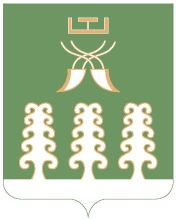 Администрация сельского поселенияСтаротумбагушевский сельсоветмуниципального районаШаранский районРеспублики Башкортостанул. Центральная, д.14 д. Старотумбагушево                             Шаранского района Республики Башкортостан, 452636Тел.(34769) 2-47-19, e-mail:sttumbs@yandex.ru,www.tumbagush.ru